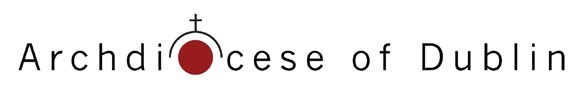 PARTICULARS OF A PERSON SEEKING  FULL CHRISTIAN INITIATION By the sacraments of Baptism, Confirmation & Eucharist (IF THIS PERSON HAS BEEN VALIDLY BAPTISED – THEN PLEASE SEE THE FORM FOR THOSE SEEKING RECEPTION INTO FULL COMMUNION)  Name of Parish ________________________   Contact Priest _____________________ Surname (in block capitals) _______________________________________________     First Name(s) __________________________________________________________     Date of Birth ____________________________ Male  	Female 	    Address 	________________________________________________________     Contact Number(s) _____________________________________________________ Has this person belonged previously to any religion or sect? _____________________     If yes please give details _________________________________________________   _______________________________________________________________________ Single or married? ______________________________________________________ If married, is it the first marriage for both parties? *____________________________ If not please supply further details (on the back of this page.) Is their spouse a Catholic? _________________________________________________ Was the marriage celebrated according to the laws of the Catholic Church?    _______________________________________________________________________ When was the Rite of Acceptance celebrated for them in the Parish?_______________  If this person has been previously married, please contact the Chancellery before you proceed any further to make sure nothing impedes their initiation).  ARCHDIOCESE OF DUBLIN (To be completed by priest after preparation) Name:__________________________________ 	Parish: ________________________ Please state the length of time of formal preparation this person has undergone ________________________________________________________________________ Has it been judged by those involved in this person’s preparation that he/she has undergone a conversion in mind and in action and has developed a sufficient acquaintance with Christian teaching as well as a spirit of faith and charity? ________________________________________________________________________ Has the person indicated a willingness to be a practising Catholic? ________________________________________________________________________ Name of person who will present the catechumen on behalf of your parish at the Rite of Election in the Pro-Cathedral on the 1st Sunday of Lent? ________________________________________________________________________ DELEGATION The above-named person wishes to be accepted by the church as a candidate for Sacrament of Initiation.  I hereby request delegation to celebrate the Rites. Signature of Priest: ________________________ 	Date: ________________ Address: 	_________________________________________________________________ __________________________________________________________________ 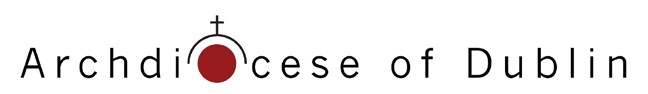 PETITION FOR INITIATION Your Grace, I firmly believe the teaching of Christ and intend to follow the path of God as shown to me by the Roman Catholic Church. For these reasons I humbly and formally request that I may receive the three Sacraments of Christian Initiation so as to be a full and practising member of the Roman Catholic Church. Signature: 	_________________________________ Date:  	_________________________________ Please return forms to R.C.I.AOffice for Ministry and MissionSt. Paul’s Church20-23 Arran Quay D07 XK85